Publicado en Delicias, Chihuahua el 05/04/2024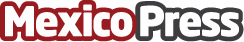 Gele Giner, líder de Kopay, explica cuáles son las claves para convertirse en una empresaria de éxitoGele Giner, una mujer multifacética y emprendedora, ha dejado una huella significativa en el mundo empresarial y social del estado de Chihuahua y del paísDatos de contacto:Gabriela LlacaBeauty Council 55 5550 9181Nota de prensa publicada en: https://www.mexicopress.com.mx/gele-giner-lider-de-kopay-explica-cuales-son Categorías: Nacional Franquicias Emprendedores Chihuahua Ciudad de México Belleza http://www.mexicopress.com.mx